DECLARAÇÃO DE PARTICIPAÇÃO A DISTÂNCIA - SÍNCRONA - EM BANCA DE 	QUALIFICAÇÃO DE MESTRADO Às ____ h:___min  do dia ____/___/20___, participei de forma síncrona remota com os demais membros que assinam a Ata deste ato público, da banca de Qualificação da Dissertação do Mestrado do candidato __________________________________, deste Programa de Pós-Graduação em Propriedade Intelectual e Transferência de Tecnologia para a Inovação.Considerando o trabalho avaliado, as arguições de todos os membros da banca e as respostas dadas pelo(a) candidato(a), formalizo para fins de registro, por meio desta declaração, minha decisão de que o(a) candidato(a) pode ser considerado(a):  APROVADO/REPROVADO. Atenciosamente,__________________________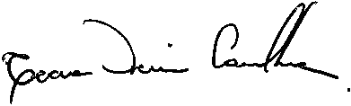 Nome do MembroLocal, ______ de ____________ de 2024.